 เรียน   หัวหน้าภาควิชาวิศวกรรม ……………………………….	ข้าพเจ้า (นาย/นาง/นางสาว)........................................................สังกัดภาควิชา…........................ได้รับทุนวิจัยระดับปริญญาโท ของคณะวิศวกรรมศาสตร์ มก. ประจำปี…..............เมื่อวันที่......................................รหัสโครงการวิจัย.……/.....…/.....…/M.ENG (นิสิตชื่อ....................................................................) ขอเบิกเงินเพื่อเป็นค่าวัสดุและ/หรือค่าใช้สอยในการวิจัยปีที่…....เป็นจำนวนเงิน..….......……บาท (............................................................) จากเงินรายได้คณะวิศวกรรมศาสตร์ มก. (หมวดงบอุดหนุน ทุนวิจัยระดับบัณฑิตศึกษาเพื่อตีพิมพ์ผลงานวิจัยในระดับนานาชาติ) ตามเอกสารหลักฐานที่แนบมาพร้อมนี้		จึงเรียนมาเพื่อโปรดพิจารณาอนุมัติ              (ลงชื่อ).................................................................       (.....................................................................) 	             อาจารย์ผู้รับทุน	       ........../............./.............หมายเหตุ :   การเบิกเงินค่าวัสดุและ/หรือค่าใช้สอยเพื่อการวิจัย ผู้รับทุนจะต้องแนบใบเสร็จรับเงิน/ ใบเสนอราคา             จัดซื้อจัดจ้างตามระเบียบกระทรวงการคลัง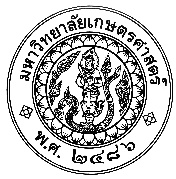             บันทึกข้อความ            บันทึกข้อความส่วนงาน  ภาควิชาวิศวกรรม …………………………               โทร.  ............................................. ส่วนงาน  ภาควิชาวิศวกรรม …………………………               โทร.  ............................................. ส่วนงาน  ภาควิชาวิศวกรรม …………………………               โทร.  ............................................. ที่   อว 6501…………../………………..ที่   อว 6501…………../………………..วันที่	..............................................................เรื่อง  ขออนุมัติเบิกเงินค่าวัสดุและ/หรือค่าใช้สอยเพื่อทุนวิจัยระดับปริญญาโทเรื่อง  ขออนุมัติเบิกเงินค่าวัสดุและ/หรือค่าใช้สอยเพื่อทุนวิจัยระดับปริญญาโทเรื่อง  ขออนุมัติเบิกเงินค่าวัสดุและ/หรือค่าใช้สอยเพื่อทุนวิจัยระดับปริญญาโท  เรียน  รองคณบดีฝ่ายวิจัย              เพื่อโปรดพิจารณา(ลงชื่อ) ……………………………………………..  (……………..................…...………………..)หัวหน้าภาควิชาวิศวกรรม………………………….…....…/….....…/…...…..  เรียน  หัวหน้างานคลังและพัสดุ               เพื่อโปรดดำเนินการตรวจสอบ  (ลงชื่อ)………………….....………………………..        (รองศาสตราจารย์ ดร.วันชัย ยอดสุดใจ)          รองคณบดีฝ่ายวิจัย                   ………../…………/…………  ความเห็นคณบดี          อนุมัติตามเสนอ        (ลงชื่อ) ……………………………………………..      (รองศาสตราจารย์ ดร.พีรยุทธ์ ชาญเศรษฐิกุล)                                   คณบดีคณะวิศวกรรมศาสตร์                   ………./…………/…………